Norvég szakmai gyakorlat 2018A három hetes gyakorlat alatt megtapasztaltuk milyen a felnőtt lét mikor munkába járunk, saját döntéseket hozzunk és magunkra vagyunk utalva mivel nincsenek ott a szüleink akik mindenben támogatnak ezáltal nekünk kel jó döntéseket hoznunk ha nem akarunk hibázni.Megtapasztalhatam, hogy  milyen egy csapatban dolgozni ahol az emberek szinte nem is ismernek még is barátként tekintenek rád. A nyelvi különbségek ellenére sikerült jól kijönnünk az ott élő emberekkel, a kollégáink próbáltak mindenben támogatni bennünket a munkaadónkal együtt. A három hét leforgása alatt annyira a szívünkhöz nőttek hogy nehéz szívvel intettünk búcsút nekik. Az életvitelük, szokásaik sokban különböznek az otthoniaktól. Sokkal fejlettebb technológiáik vannak, és emelet rendkívül odafigyelnek a környezet védelemre és az újrahasznosításra. Az emberek sokkal nyugodtabbak és kedvesebbek, rohanás nélkül élvezik az élet apró örömeit. Norvégia olyan volt akár egy meseország, ahogy azt sok oldalon is olvasható. A tény igaz, de mint minden mese ez is véget ért. 3 hét után tapasztalatokkal, élményekkel és 7 ismerőssel indultam haza. Lehet, hogy másoknak 3 hét sok időnek tűnik, de én azt kívántam bárcsak tovább tartana. A javaslatom a következő programhoz mind a diákoknak és tanároknak, az hogy jelentkezzenek mert megéri. 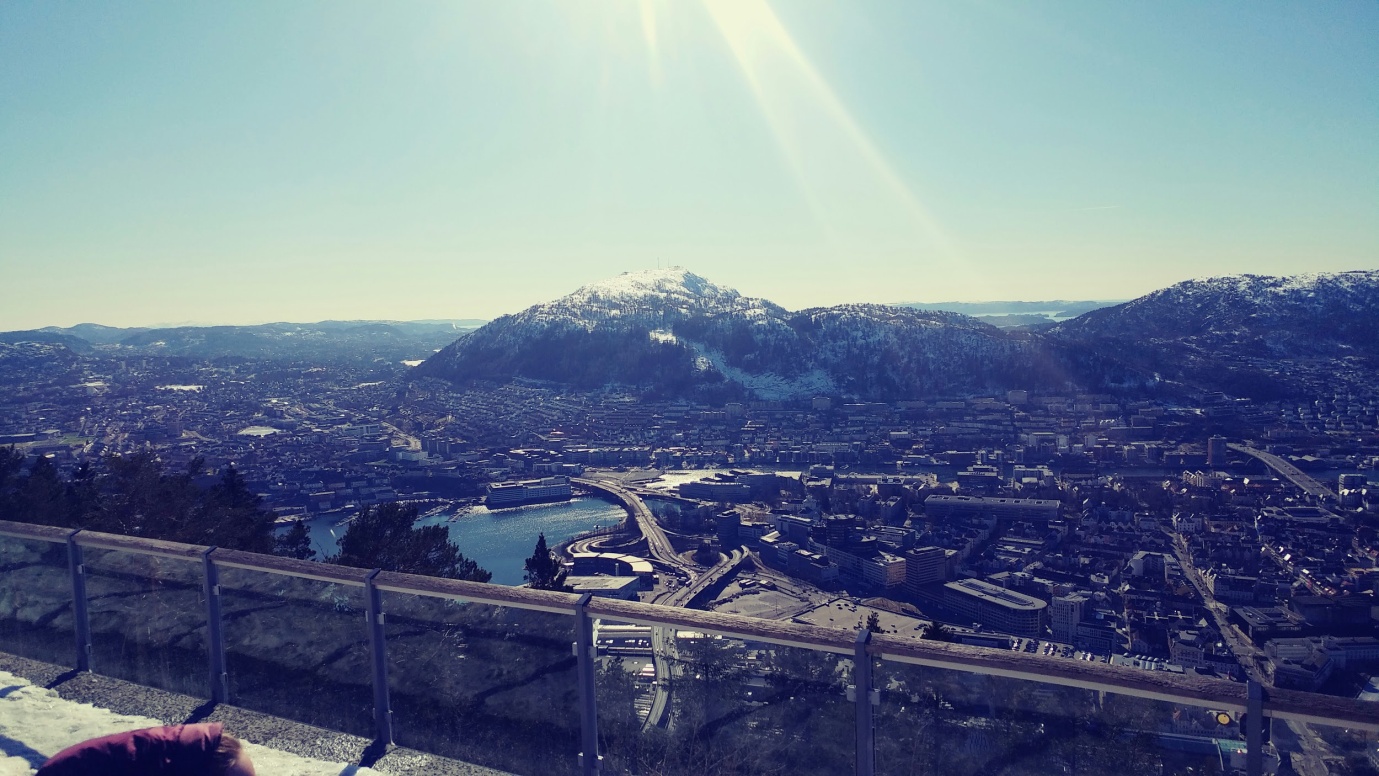 